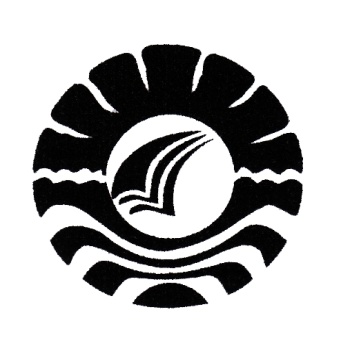 SKRIPSI PENANGANAN PERILAKU AGRESIF ANAK DI TAMAN KANAK-KANAK NURUL HUDAKOTA PAREPAREJUMIATI  SPROGRAM STUDI PENDIDIKAN GURU PENDIDIKAN ANAK USIA DINIFAKULTAS ILMU PENDIDIKANUNIVERSITAS NEGERI MAKASSAR2012 PENANGANAN PERILAKU AGRESIF ANAK DI TAMAN KANAK-KANAK NURUL HUDAKOTA PAREPARESKRIPSIDiajukan untuk Memenuhi Sebagian Persyaratan Guna Memperoleh Gelar Sarjana Pendidikan pada Program Studi Pendidikan Anak Usia Dini Strata Satu            Fakultas  Pendidikan Universitas Negeri MakassarJUMIATI.S084924218PROGRAM STUDI PENDIDIKAN GURU PENDIDIKAN ANAK USIA DINIFAKULTAS ILMU PENDIDIKANUNIVERSITAS NEGERI MAKASSAR2012PERNYATAAN KEASLIAN SKRIPSISaya yang bertanda tangan dibawah ini :Nama	:	JUMIATINIM	:	084 924 218Program Studi	:	Pendidikan Guru Anak Usia Dini (PGAUDS1)Fakultas 	:	Ilmu Pendidikan Universitas Negeri MakassarJudul Skripsi	:  Penanganan Perilaku Anak Agresif Ditanam Kanak-Kanak Nurul Huda Kota Parepare.Menyatakan dengan sebenarnya bahwa skripsi yang saya tulis ini benar merupakan hasil karya saya sendiri dan bukan merupakan pengambilan alihan tulisan atau pikiran orang lain yang hanya akui sebagai hasil tulisan atau pikiran sendiri.Apabila dikemudian hari terbukti atau dapat dibutikan bahwa skripsi ini hasil jiplakan, maka saya bersedia menerima sanksi atas perbuatan tersebut sesuai ketentuan yang berlaku.		Parepare,          2012		Yang membuat pernyataan		JUMIATI S		NIM. 084924218KEMENTERIAN PENDIDIKAN DAN KEBUDAYAAN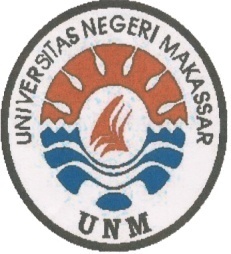  FAKULTAS ILMU PENDIDIKANJURUSAN ADMINITRASI PENDIDIKANAlamat : Kampus UNM Tidung Jl. Tamalate I MakassarTelepon : 0411.883076 - 0411.884457Laman : www.unm.ac.id PERSETUJUAN PEMBIMBINGskripsi dengan judul “ Penanganan Perilaku Anak Agresif Ditanam Kanak-Kanak Nurul Huda Kota Parepare”.Atas nama :Nama	:	JUMIATI SNIM	:	084 924 218Program Studi	:	Pendidikan Guru Anak Usia Dini (PGAUDS1)Fakultas 	:	Ilmu Pendidikan Universitas Negeri MakassarSetelah diperiksa dan diteliti, naskah skripsi ini telah memenuhi syarat untuk diujikan. 		Makassar,                  2012Pembimbing  I;		Pembimbing II;Dra. Sri Sofiani, M.Pd		Syamsuardi, S.Pd, M.PdNip. 1953020 19801021001	Nip. 19830210 2008121002Disyahkan :Ketua Jurusan Ap FIP UNMDra. Sri Sofiani, M.PdNip. 1953020 198010 2 1001MOTTO  Berangkat dengan penuh keyakinan Berjalan dengan penuh keikhlasan Istiqamah dalam menghadapi cobaan.Karya ini kuperuntukan kepada Kedua Orangtuaku tercinta, Suami dan Anak-anakku yang menyayangiku setulus hati serta saudaraku yang selalu mendoakan keselamatan dan keberhasilan studikuABSTRAKJUMIATI S, 2012.  Penanganan perilaku anak agresif di Taman Kanak-Kanak Nurul Huda Kota Parepare. Skripsi dibimbing oleh Dra. Sri Sofiani, M.Pd dan Syamsuardi, S.Pd, M.Pd. Program Studi Pendidikan Guru Pendidikan Anak Usia Dini Fakultas Ilmu Pendidikan Universitas Negeri Makassar.Penelitian ini menelaah mengenai penanganan perilaku anak agresif di Taman Kanak-Kanak Nurul Huda. Fokus masalah dalam penelitian adalah : Bagaimana menangani perilaku agresif anak di Taman Kanak-Kanak Nurul Huda. Adapun tujuan penelitian ini adalah 1) Bagaimana jenis-jenis prilaku agresif anak di Tk Nurul Huda Kota Parepare, 2 ) Untuk mengetahui faktor yang melatar belakangi perilaku agresif  anak di Taman Kanak-Kanak Nurul Huda di Kota Parepare. 3) Untuk mengetahui bagaimana cara  menangani perilaku agresif anak di Taman Kanak-Kanak Nurul Huda Kota Parepare. Pendekatan penelitian kualitatif dan jenis penelitian adalah penelitian deskriptif. Sumber data dalam penelitian ini adalah bagian yang diperhitungkan sebagai subjek penelitian 2 guru dan anak agresif ada 8 orang di ruang B2 Taman Kanak-kanak Nurul Huda. Penyebab anak agresif oleh empat faktor utama yaitu gangguan biologis dan penyakit, lingkungan keluarga, lingkungan sekolah, dan pengaruh budaya negatif. Penanganan yang diperoleh selama penelitian dilakukan yaitu : guru memberikan contoh bagi anak dalam perbuatan baik, memberikan kesempatan kepada anak mau berbagi, suka menolong dan mau memberi, memberikan kesempatan kepada anak, agar dapat berfikir atau intropeksi diri dengan cara menanamkan budipekerti agar anak pandai menghargai hasil karya orang lain.PRAKATA	Tiada kata yang paling indah yang pantas penulis ucapkan kecuali puji syukur kehadirat Allah S.W.T atas limpahan rahmat dan karuniaNya sehingga penulis dapat menyelesaikan skripsi ini tepat pada waktunya, yang mana merupakan salah satu syarat untuk menyelesaikan program S1 Pendidikan Guru Anak Usia Dini (PGAUD) pada Fakultas Ilmu Pendidikan Makassar.	Dalam penyusunan skripsi ini penulis telah berupaya semaksimal mungkin untuk menghasilkan yang terbaik, namun pada kenyataannya bahwa dalam hati penulis mengharapkan saran dan kritik yang bersifat membangun demi menghasilkan skripsi yang lebih baik.	Penulis menyadari bahwa penyusunan skripsi ini banyak menemui hambatanhambatan namun berkat kerja keras dan bantuan dan segala pihak akhirnya skripsi ini dapat diselesaikan. Oleh karena itu dengan hati yang talus ikhlas penulis ingin menyampaikan terima kasih yang sedalam-dalamnya kepada yang terhormat. Ibu Dra. Sri Sofiani, M.Pd selaku pembimbing I yang telah meluangkan waktunya untuk membimbing kami sehingga skripsi ini dapat selesai dengan baik dan Bapak Syamsuardi, S.Pd, M.Pd selaku pembimbing II yang telah memberikan bimbingan praktis dalam penyusunan skripsi.Prof. Dr. H. Arismunandar, M. Pd, selaku Rektor Universitas Negeri Makassar yang telah memberikan kesempatan kepada penulis untuk mengikuti pendidikan di UNMProf. Dr. Ismail Tolla, M.Pd selaku Dekan Fakultas Ilmu Pendidikan Universitas Negeri Makassar yang telah berjuang demi terlaksananya program pendidikan ini.Ibu Dra. Sri Sofiani, M.Pd selaku ketua program studi PGAUD dan Bapak Arifin Manggu, S.Pd, M.Pd selaku sekretaris program studi PGAUD yang telah memberikan kesempatan kepada penulis untuk menyelesaikan pendidikan pada program studi PGAUD.4. 	Ibu Nurjaya, A.Ma selaku kepada sekolah yang banyak membantu sehingga penulis dapat menyelesaikan skripsi ini.5.	Para dosen dan pengelola PGAUD yang telah memberikan ilmunya kepada penulis selama studi.6.	Rekan-rekan mahasiswa S1 PGAUD Parepare yang telah bekerjasama dengan baik sehingga penyelesaian pendidikan ini.7. 	Yang terakhir terkhusus kepada orang tua, dan saudara-saudara serta para anggota keluarga yang senantiasa memberikan motivasi baik moril maupun material.	Semoga Allah S.W.T memberikan imbalan yang setimpal atas segala sumbangsih yang telah diberikan pada penyelesaian skripsi ini. Amin.										PenulisDAFTAR ISIHalamanHALAMAN JUDUL 		iLEMBAR PERNYATAAN KEASLIAN SKRIPSI 		iiiLEMBAR PERSETUJUAN PEMBIMBING 		ivMOTTO 		vABSTRAK 		viPRAKATA 		viiiDAFTAR ISI 		ixDAFTAR GAMBAR 		xiDAFTAR LAMPIRAN 	 	xiiBAB	I	PENDAHULUAN 		1Latar Belakang 		1Rumusan Masalah		4Tujuan Penelitian 		5Manfaat Penelitian 		5BAB	II	TINJUAN PUSTAKA DAN KERANGKA PIKIR 		6Tinjaun Pustaka 		6Kerangka Pikir 		22BAB 	III	METODE PENELITIAN 		25Pendekatan dan Jenis Penelitian 		25Kehadiran Penelitian 		25Lokasi Penelitian		25Sumber Data 		26Prosedur Pengumpulan  Data		26Analisis Data 		27Pengecekan Keabsahan Data 		29Tahap -tahap Penelitian............................................................		31BAB 	IV	HASIL PENELITIAN DAN PEMBAHASAN 		34Hasil Penelitian 		34Pembahasan 		34BAB 	V	KESIMPULAN DAN SARAN 		59Kesimpulan 		59Saran 		59DAFTAR PUSTAKA 		60LAMPIRAN 	DAFTAR GAMBARHalamanGambar 1 Bagan Kerangka Pikir 		30Gambar 2 Triangulasi dengan tiga sumber daya (Sugiyono 2008 :372)		31Gambar 3 Struktur organisasi TK Nurul Huda 		34DAFTAR LAMPIRANHalamanKisi-kisi Instrumen Penelitian 	     	64Instrumen obersvasi untuk anak 		65Instrumen wawancara untuk guru 		66Lembar observasi untuk guru 		67Hasil  observasi untuk mendapatkan data penanganan perilaku agresif anak 		70Dokumentasi kegiatan belajar mengajar 		71Satuan kegiatan harian 		73Pengesahan Usulan Penelitian 		74Permohonan izin penelitian dari Gubernur 		75Permohonan izin penelitian dari Walikota 		76Permohonan izin penelitian dari Kepala Sekolah 		77RiwayaHisdup............................................................................................		80RIWAYAT HIDUPJUMIATI. S, lahir di Kota Parepare pada tanggal 01 Januari 1982, buah hati dari pasangan Slamet dan Ngatmi memasuki jenjang pendidikan nonformal di RA/DDI AL ITIHAT LABATU selesai tahun 1987 dan melanjutkan pendidikan formal di SD Negeri 61 Kota Parepare tamat tahun 1993, melanjutkan pendidikan di Pesantren Putri DDI Ujung Lare Kota Parepare dan tamat tahun 1996, Kemudian melanjutkan pendidikan di SMU Negeri 4 Kota Parepare selesai tahun 1999, Pada tahun 2003 melanjutkan pendidikan DII PGTK UNM dan tamat tahun 2005, pada tahun 2009 melanjutkan pendidikan Strata I (SI) Program Studi Pendidikan Guru Pendidikan Anak Usia Dini (PGPAUD) di Universitas Negeri Makassar (UNM).